Undergraduate Student Teaching Application for Academic ReviewApplication Deadline: 	Submit this form no earlier than Sept. 1, but before Sept. 14 (spring semester)	Submit this form no earlier than Feb. 1, but before Feb. 14 (fall semester)Please Print:Last Name ____________________________ First Name ___________________________ Date:_________________ Street Address ______________________________________________ City, State, Zip ________________________ Phone ________________________ ID #____________________Email __________________________@oswego.edu Major:  ADO _____         Childhood  _____          Concentration Area:   _____________________________________ Advisor Name:  _________________________________________________  Current GPA:___________________ I plan to student teach in Australia, New Zealand, England, or NYC.                                          Yes             No                                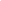 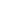 I have applied for _________________graduation online through myOswego.                     Yes             No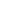 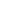                                   month/year1. Please check all cognate courses that are completed or you are currently registered in (explain below if any requirements have not been met):2. Please check all items that are completed or you are currently registered in:_____  a satisfactory grade in all prior field placements_____  SSHS 1020 Safe Schools/Healthy Students - if in progress check here: ______ _____  DASA Training - if in progress check here: ___________  All “block” education courses and cognate courses completed with a grade of C- or higher_____  Minimum of 80% completed in concentration with a grade of C- or better_____  Minimum cumulative GPA of 2.50 or higher3. Explain any requirements not met and how you will fulfill these requirements prior to student teaching:I understand the above requirements must be met for student teaching eligibility and that they do not necessarily fulfill all of my graduation requirements.Signature________________________________________________________________ Date_______________________PSY 100HDV 322orHDV323Computer Literacy waiver exam or classComputer Literacy waiver exam or classForeign Language(completed in high school or college)Foreign Language(completed in high school or college)MAT 106 MAT 206Natural Sciencew/ Lab *OPI  for Language majors  (attach certificate)ExamClassHSCollegeAdolescenceChildhoodTESOL